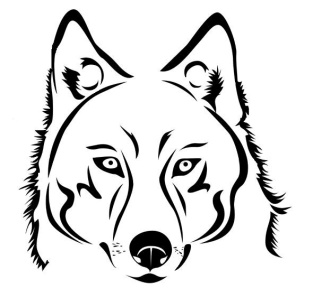 Open Roads Public SchoolSchool Council MeetingMonday, October 15, 201912:00pmAgendaWelcome and Roll Call: IntroductionsAgenda:Minutes: September 26, 2019Business Arising:Student RepsComplete electionsFundraising updateHalloween dance updateOutdoor classroom/garden updateBack to school package clarificationNew Business: Establish priorities/goals for yearPrincipals Report:Verbal report - TanisCorrespondence: School Council Meeting Dates:  TBDAdjournment:Open Roads Public SchoolSchool Council MeetingTuesday October 15, 201912:00pmAgendaWelcome and Roll Call: IntroductionsPresent: Calista, Jessica, Kat, Jill, Trish, Lindsay, Lesley, Teri, Tanis, LauraRegrets: Doreen, BobbiAgenda:Additional discussion about the safety of the parking lot after school.  The administration is aware of this and dealing with it as a consistent issue.  There will be a reminder on the Facebook page.Minutes: September 26, 2019Business Arising:Student Reps- there is a list from the grade 8 classes so this is in progress.Complete elections- Secretary will be Jill WilkinsonCo-Chair was confirmed to be Trish and Lindsay.  Clarification between Doreen, Trish, and Lindsay to see who will attend PIC.Fundraising update – Honey is confirmed and will be coming out October 28th – November 15thBrule Creek – possibly for February/March.  The group was supportive of doing this again.  Lindsay is leading this.There is currently a Christmas one out as a general school fundraiser.There is not going to be a cookie dough order this year.Halloween dance update – Facebook poll showed an equal split of Thursday and Friday.  Friday October 25th from 6-8 pm, was confirmed as the day of the dance.  A call for kids to make decorations will go out.  Lindsay will take on the healthy snacks.  Infused water rather than juice boxes.  Chips will be available.  There will be a penny auction again- parents to bring in the prizes.  Trish will contact people to see who is interested to help.  Lesley needs volunteers to help decorate and set up, and to work at each station (e.g. selling food, penny auction).  Tanis and Teri will get a student DJ.  There will be additional lighting at the back, so the food can be seen better.  50 cents for healthy snacks and 1$ for chips.Outdoor classroom/garden update- There are a few outstanding items for the classroom, and it would be great if Maintenance can expedite their tasks for this work to be before winter.  Ongoing conversations for the classes to stay involved: bug management, milkweed planting, and garden support.Back to school package clarificationNew Business: Establish priorities/goals for year:Feasts are going to be coordinated by Tanis and TeriSchool council will pay for the feasts.Math carnival- school council can help pay for some of the food.  Discussions were had on how to improve the efficiency of math carnival.  Potentially reducing the number that have to be completed before getting the ticket.If there are other ideas on how to spend School Council money.Discussion of having math backpacks that parents can bring home for their kids.  These would be managed from the library, and checked out.  Discussion on buying board games for snow days.What about bringing ideas from teachers on what they need?  Tanis will ask the teachers what they would like, and bring this information to the next meeting.  Also ask the librarian what she would like to see.Principals Report:Verbal report – TanisExplore just got back from campingFine Arts has a trip coming upTerry fox is doneTurkey trot was last weekBaseball happenedSchool improvement plan is in progress, focusing on academic achievement, closing the gap.  There has been recent cultural training in the school, which was excellent.  Adi and Phyllis are doing storytelling and reconcilliation twice a year in each class.  Land acknowledgements are now done regularly to make these practices more common.  Elders have visited the school recently.  Nutrition programs for the weekend.  There has been a lot of money for student nourishment through the Health Unit.  Breakfast program has been moved into the front atrium and it iis very beautiful to see.  The breakfast program is open to all kids.    Correspondence: School Council Meeting Dates:  Next meetings:  November 12; January 14; February 11; April 14 all at noon; and May 26 at 5 pm.Adjournment: